新 书 推 荐中文书名：《故事疗法：改写内心小剧场，让心灵茁壮成长》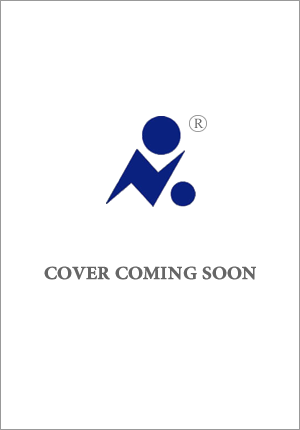 英文书名：THE STORY CURE: How To Change Your Toxic Self-stories and Thrive作    者：Anna Katharina Schaffner出 版 社：Profile代理公司：United Agents/ANA/Conor页    数：待定出版时间：2025年秋代理地区：中国大陆、台湾审读资料：大纲、样章类    型：散文随笔内容简介：以故事的形式，《故事疗法》将发人深省的心理学、哲学和历史洞察力与实用指导、强大灵感和大量的“解毒剂”融为一体，指引我们理解自己在内心编写的故事、构建的小剧场，以及我们如何以真正作者的身份改写故事，使我们的内心茁壮成长。每场人生中都贯穿着一个关于自己的独特故事——这个故事构成了自我意识的基础，解释了我们如何成为自己所认为的那个人。这个故事为生活创造意义，也塑造了我们的现在和未来。然而，自我故事往往具有局限性，甚至是有毒、有危害的。它们会束缚我们、贬低我们、批判我们、攻击他人，掩埋我们的真实本性，阻碍我们过上真正充实的生活。《故事疗法》指出，我们会为自己编织六种破坏性的负面故事。而从古代神话、荷马史诗、《一千零一夜》、亚瑟王传说，到莎士比亚、歌德、格林兄弟，再到《绿野仙踪》《黑客帝国》《权力的游戏》和《继承者》，这些伟大的故事也包含了治疗我们共同痛苦的方法。这些故事提供出忠告、慰藉和实用建议，是治疗自我破坏的良药。“内心小剧场”“自我故事”的理念已经占据了我们的集体意识。妄想、问责、主角综合症等观点不断提及，安娜表示这个概念即将在心理学和治疗学界大放异彩。读完《筋疲力尽》的大纲，我就成了安娜的书迷——她将东西方心理学、历史、哲学、科学、文学融为一体，通过24篇散文和小故事，对人类境况提出引人入胜的见解。在我看来，和《筋疲力尽》如出一辙，《故事疗法》同样与当今社会生活关系密切，而安娜的治疗方法也是独一无二、难出其右。引言第1部分：自我责备的故事第1章：我很蠢第2章：我很丑第3章：我很坏第2部分：责怪他人的故事第4章：我才是最棒的第5章：我才是受害者第6章：我才被误解了第3部分：有毒的故事脚本第 7 章：我们赖以为生的神话第4部分：承担作者责任并付诸行动第8章：发现和消除故事第9章：重写你的剧本结论作者简介：安娜·卡塔琳娜·沙夫纳(Anna Katharina Schaffner)来自德国，是肯特大学文化史教授、作家、处理“精疲力竭”的教练。她是两本国际知名书籍的作者，《疲惫:一段历史》(哥伦比亚大学出版社，2016年)和《自我完善的艺术:十个永恒的真理》(耶鲁大学出版社，2021年)。安娜定期为TLS撰写评论。她的报道也出现在《卫报》、《今日心理学》、《积极心理学》、《永旺》和《赛姬》等杂志上。她的研究见诸各大媒体，包括BBC Radio 4和WBUR，以及《大西洋月刊》《国家地理》《哲学杂志》《人民报》和《新共和》。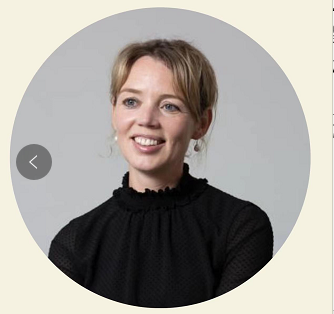 感谢您的阅读！请将反馈信息发至：版权负责人Email：Rights@nurnberg.com.cn安德鲁·纳伯格联合国际有限公司北京代表处北京市海淀区中关村大街甲59号中国人民大学文化大厦1705室, 邮编：100872电话：010-82504106, 传真：010-82504200公司网址：http://www.nurnberg.com.cn书目下载：http://www.nurnberg.com.cn/booklist_zh/list.aspx书讯浏览：http://www.nurnberg.com.cn/book/book.aspx视频推荐：http://www.nurnberg.com.cn/video/video.aspx豆瓣小站：http://site.douban.com/110577/新浪微博：安德鲁纳伯格公司的微博_微博 (weibo.com)微信订阅号：ANABJ2002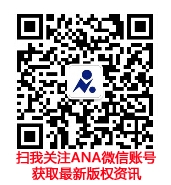 